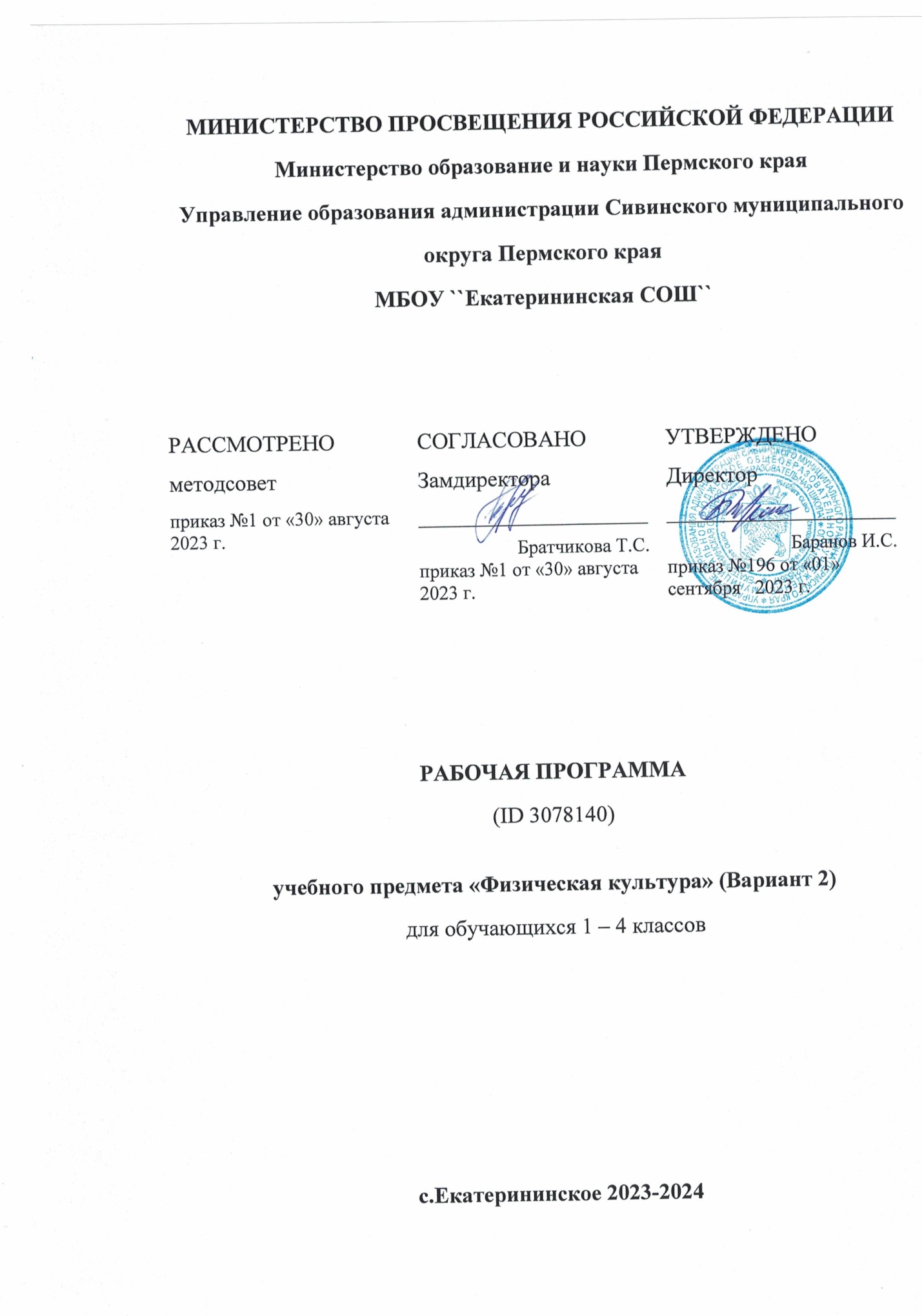 МИНИСТЕРСТВО ПРОСВЕЩЕНИЯ РОССИЙСКОЙ ФЕДЕРАЦИИМинистерство образование и науки Пермского края Управление образования администрации Сивинского муниципального округа Пермского краяМБОУ ``Екатерининская СОШ``РАБОЧАЯ ПРОГРАММА(ID 3078140)учебного предмета «Физическая культура» (Вариант 2)для обучающихся 1 – 3 классов с.Екатерининское 2023-2024ПОЯСНИТЕЛЬНАЯ ЗАПИСКАПрограмма по физической культуре на уровне начального общего образования составлена на основе требований к результатам освоения программы начального общего образования ФГОС НОО, а также ориентирована на целевые приоритеты духовно-нравственного развития, воспитания и социализации обучающихся, сформулированные в федеральной рабочей программе воспитания. Программа по физической культуре разработана с учётом потребности современного российского общества в физически крепком и деятельном подрастающем поколении, способном активно включаться в разнообразные формы здорового образа жизни, использовать ценности физической культуры для саморазвития, самоопределения и самореализации. В программе по физической культуре отражены объективно сложившиеся реалии современного социокультурного развития общества, условия деятельности образовательных организаций, запросы родителей обучающихся, педагогических работников на обновление содержания образовательного процесса, внедрение в его практику современных подходов, новых методик и технологий. Изучение учебного предмета «Физическая культура» имеет важное значение в онтогенезе обучающихся. Оно активно воздействует на развитие их физической, психической и социальной природы, содействует укреплению здоровья, повышению защитных свойств организма, развитию памяти, внимания и мышления, предметно ориентируется на активное вовлечение обучающихся в самостоятельные занятия физической культурой и спортом. Целью образования по физической культуре на уровне начального общего образования является формирование у обучающихся основ здорового образа жизни, активной творческой самостоятельности в проведении разнообразных форм занятий физическими упражнениями. Достижение данной цели обеспечивается ориентацией учебного предмета на укрепление и сохранение здоровья обучающихся, приобретение ими знаний и способов самостоятельной деятельности, развитие физических качеств и освоение физических упражнений оздоровительной, спортивной и прикладно-ориентированной направленности. Развивающая ориентация учебного предмета «Физическая культура» заключается в формировании у обучающихся необходимого и достаточного физического здоровья, уровня развития физических качеств и обучения физическим упражнениям разной функциональной направленности. Существенным достижением такой ориентации является постепенное вовлечение обучающихся в здоровый образ жизни за счёт овладения ими знаниями и умениями по организации самостоятельных занятий подвижными играми, коррекционной, дыхательной и зрительной гимнастикой, проведения физкультминуток и утренней зарядки, закаливающих процедур, наблюдений за физическим развитием и физической подготовленностью. Воспитывающее значение учебного предмета раскрывается в приобщении обучающихся к истории и традициям физической культуры и спорта народов России, формировании интереса к регулярным занятиям физической культурой и спортом, осознании роли занятий физической культурой в укреплении здоровья, организации активного отдыха и досуга. В процессе обучения у обучающихся активно формируются положительные навыки и способы поведения, общения и взаимодействия со сверстниками и учителями, оценивания своих действий и поступков в процессе совместной коллективной деятельности. Методологической основой структуры и содержания программы по физической культуре для начального общего образования являются базовые положения личностно-деятельностного подхода, ориентирующие педагогический процесс на развитие целостной личности обучающихся. Достижение целостного развития становится возможным благодаря освоению обучающимися двигательной деятельности, представляющей собой основу содержания учебного предмета «Физическая культура». Двигательная деятельность оказывает активное влияние на развитие психической и социальной природы обучающихся. Как и любая деятельность, она включает в себя информационный, операциональный и мотивационно-процессуальный компоненты, которые находят своё отражение в соответствующих дидактических линиях учебного предмета. В целях усиления мотивационной составляющей учебного предмета и подготовки обучающихся к выполнению комплекса ГТО в структуру программы по физической культуре в раздел «Физическое совершенствование» вводится образовательный модуль «Прикладно-ориентированная физическая культура». Данный модуль позволит удовлетворить интересы обучающихся в занятиях спортом и активном участии в спортивных соревнованиях, развитии национальных форм соревновательной деятельности и систем физического воспитания. Содержание модуля «Прикладно-ориентированная физическая культура» обеспечивается программами по видам спорта, которые могут использоваться образовательными организациями исходя из интересов обучающихся, физкультурно-спортивных традиций, наличия необходимой материально-технической базы, квалификации педагогического состава. Образовательные организации могут разрабатывать своё содержание для модуля «Прикладно-ориентированная физическая культура» и включать в него популярные национальные виды спорта, подвижные игры и развлечения, основывающиеся на этнокультурных, исторических и современных традициях региона и школы. Содержание программы по физической культуре изложено по годам обучения и раскрывает основные её содержательные линии, обязательные для изучения в каждом классе: «Знания о физической культуре», «Способы самостоятельной деятельности» и «Физическое совершенствование». Планируемые результаты включают в себя личностные, метапредметные и предметные результаты. Результативность освоения учебного предмета обучающимися достигается посредством современных научно обоснованных инновационных средств, методов и форм обучения, информационно-коммуникативных технологий и передового педагогического опыта. Общее число часов для изучения физической культуры на уровне начального общего образования составляет – 405 часов: в 1 классе – 99 часов (3 часа в неделю), во 2 классе – 102 часа (3 часа в неделю), в 3 классе – 102 часа (3 часа в неделю), в 4 классе – 102 часа (3 часа в неделю).СОДЕРЖАНИЕ УЧЕБНОГО ПРЕДМЕТА1 КЛАССЗнания о физической культуре Понятие «физическая культура» как занятия физическими упражнениями и спортом по укреплению здоровья, физическому развитию и физической подготовке. Связь физических упражнений с движениями животных и трудовыми действиями древних людей. Способы самостоятельной деятельности Режим дня и правила его составления и соблюдения. Физическое совершенствование Оздоровительная физическая культура Гигиена человека и требования к проведению гигиенических процедур. Осанка и комплексы упражнений для правильного её развития. Физические упражнения для физкультминуток и утренней зарядки.Спортивно-оздоровительная физическая культура Правила поведения на уроках физической культуры, подбора одежды для занятий в спортивном зале и на открытом воздухе. Гимнастика с основами акробатики Исходные положения в физических упражнениях: стойки, упоры, седы, положения лёжа. Строевые упражнения: построение и перестроение в одну и две шеренги, стоя на месте, повороты направо и налево, передвижение в колонне по одному с равномерной скоростью. Гимнастические упражнения: стилизованные способы передвижения ходьбой и бегом, упражнения с гимнастическим мячом и гимнастической скакалкой, стилизованные гимнастические прыжки. Акробатические упражнения: подъём туловища из положения лёжа на спине и животе, подъём ног из положения лёжа на животе, сгибание рук в положении упор лёжа, прыжки в группировке, толчком двумя ногами, прыжки в упоре на руки, толчком двумя ногами. Лыжная подготовкаПереноска лыж к месту занятия. Основная стойка лыжника. Передвижение на лыжах ступающим шагом (без палок). Передвижение на лыжах скользящим шагом (без палок). Лёгкая атлетикаРавномерная ходьба и равномерный бег. Прыжки в длину и высоту с места толчком двумя ногами, в высоту с прямого разбега. Подвижные и спортивные игрыСчиталки для самостоятельной организации подвижных игр.Прикладно-ориентированная физическая культураРазвитие основных физических качеств средствами спортивных и подвижных игр. Подготовка к выполнению нормативных требований комплекса ГТО.2 КЛАССЗнания о физической культуре Из истории возникновения физических упражнений и первых соревнований. Зарождение Олимпийских игр древности.Способы самостоятельной деятельностиФизическое развитие и его измерение. Физические качества человека: сила, быстрота, выносливость, гибкость, координация и способы их измерения. Составление дневника наблюдений по физической культуре.Физическое совершенствование Оздоровительная физическая культура Закаливание организма обтиранием. Составление комплекса утренней зарядки и физкультминутки для занятий в домашних условиях. Спортивно-оздоровительная физическая культура Гимнастика с основами акробатики Правила поведения на занятиях гимнастикой и акробатикой. Строевые команды в построении и перестроении в одну шеренгу и колонну по одному; при поворотах направо и налево, стоя на месте и в движении. Передвижение в колонне по одному с равномерной и изменяющейся скоростью движения.Упражнения разминки перед выполнением гимнастических упражнений. Прыжки со скакалкой на двух ногах и поочерёдно на правой и левой ноге на месте. Упражнения с гимнастическим мячом: подбрасывание, перекаты и наклоны с мячом в руках. Танцевальный хороводный шаг, танец галоп. Лыжная подготовка Правила поведения на занятиях лыжной подготовкой. Упражнения на лыжах: передвижение двухшажным попеременным ходом, спуск с небольшого склона в основной стойке, торможение лыжными палками на учебной трассе и падением на бок во время спуска.Лёгкая атлетика Правила поведения на занятиях лёгкой атлетикой. Броски малого мяча в неподвижную мишень разными способами из положения стоя, сидя и лёжа. Разнообразные сложно-координированные прыжки толчком одной ногой и двумя ногами с места, в движении в разных направлениях, с разной амплитудой и траекторией полёта. Прыжок в высоту с прямого разбега. Ходьба по гимнастической скамейке с изменением скорости и направления движения. Беговые сложно-координационные упражнения: ускорения из разных исходных положений, змейкой, по кругу, обеганием предметов, с преодолением небольших препятствий.Подвижные игрыПодвижные игры с техническими приёмами спортивных игр (баскетбол, футбол). Прикладно-ориентированная физическая культура Подготовка к соревнованиям по комплексу ГТО. Развитие основных физических качеств средствами подвижных и спортивных игр.3 КЛАССЗнания о физической культуреИз истории развития физической культуры у древних народов, населявших территорию России. История появления современного спорта.Способы самостоятельной деятельности Виды физических упражнений, используемых на уроках физической культуры: общеразвивающие, подготовительные, соревновательные, их отличительные признаки и предназначение. Способы измерения пульса на занятиях физической культурой (наложение руки под грудь). Дозировка нагрузки при развитии физических качеств на уроках физической культуры. Дозирование физических упражнений для комплексов физкультминутки и утренней зарядки. Составление графика занятий по развитию физических качеств на учебный год.Физическое совершенствование Оздоровительная физическая культура Закаливание организма при помощи обливания под душем. Упражнения дыхательной и зрительной гимнастики, их влияние на восстановление организма после умственной и физической нагрузки.Спортивно-оздоровительная физическая культура. Гимнастика с основами акробатики Строевые упражнения в движении противоходом, перестроении из колонны по одному в колонну по три, стоя на месте и в движении. Упражнения в лазании по канату в три приёма. Упражнения на гимнастической скамейке в передвижении стилизованными способами ходьбы: вперёд, назад, с высоким подниманием колен и изменением положения рук, приставным шагом правым и левым боком. Передвижения по наклонной гимнастической скамейке: равномерной ходьбой с поворотом в разные стороны и движением руками, приставным шагом правым и левым боком. Упражнения в передвижении по гимнастической стенке: ходьба приставным шагом правым и левым боком по нижней жерди, лазанье разноимённым способом. Прыжки через скакалку с изменяющейся скоростью вращения на двух ногах и поочерёдно на правой и левой ноге, прыжки через скакалку назад с равномерной скоростью. Ритмическая гимнастика: стилизованные наклоны и повороты туловища с изменением положения рук, стилизованные шаги на месте в сочетании с движением рук, ног и туловища. Упражнения в танцах галоп и полька.Лёгкая атлетика Прыжок в длину с разбега, способом согнув ноги. Броски набивного мяча из-за головы в положении сидя и стоя на месте. Беговые упражнения скоростной и координационной направленности: челночный бег, бег с преодолением препятствий, с ускорением и торможением, максимальной скоростью на дистанции 30 м. Лыжная подготовкаПередвижение одновременным двухшажным ходом. Упражнения в поворотах на лыжах переступанием стоя на месте и в движении. Торможение плугом. Плавательная подготовка. Правила поведения в бассейне. Виды современного спортивного плавания: кроль на груди и спине, брас. Упражнения ознакомительного плавания: передвижение по дну ходьбой и прыжками, погружение в воду и всплывание, скольжение на воде. Упражнения в плавании кролем на груди. Подвижные и спортивные игры Подвижные игры на точность движений с приёмами спортивных игр и лыжной подготовки. Баскетбол: ведение баскетбольного мяча, ловля и передача баскетбольного мяча. Волейбол: прямая нижняя подача, приём и передача мяча снизу двумя руками на месте и в движении. Футбол: ведение футбольного мяча, удар по неподвижному футбольному мячу. Прикладно-ориентированная физическая культура. Развитие основных физических качеств средствами базовых видов спорта. Подготовка к выполнению нормативных требований комплекса ГТО. 4 КЛАССЗнания о физической культуре Из истории развития физической культуры в России. Развитие национальных видов спорта в России. Способы самостоятельной деятельности Физическая подготовка. Влияние занятий физической подготовкой на работу организма. Регулирование физической нагрузки по пульсу на самостоятельных занятиях физической подготовкой. Определение тяжести нагрузки на самостоятельных занятиях физической подготовкой по внешним признакам и самочувствию. Определение возрастных особенностей физического развития и физической подготовленности посредством регулярного наблюдения. Оказание первой помощи при травмах во время самостоятельных занятий физической культурой.Физическое совершенствование Оздоровительная физическая культура Оценка состояния осанки, упражнения для профилактики её нарушения (на расслабление мышц спины и профилактику сутулости). Упражнения для снижения массы тела за счёт упражнений с высокой активностью работы больших мышечных групп. Закаливающие процедуры: купание в естественных водоёмах, солнечные и воздушные процедуры. Спортивно-оздоровительная физическая культура Гимнастика с основами акробатикиПредупреждение травматизма при выполнении гимнастических и акробатических упражнений. Акробатические комбинации из хорошо освоенных упражнений. Опорный прыжок через гимнастического козла с разбега способом напрыгивания. Упражнения на низкой гимнастической перекладине: висы и упоры, подъём переворотом. Упражнения в танце «Летка-енка».Лёгкая атлетика Предупреждение травматизма во время выполнения легкоатлетических упражнений. Прыжок в высоту с разбега перешагиванием. Технические действия при беге по легкоатлетической дистанции: низкий старт, стартовое ускорение, финиширование. Метание малого мяча на дальность стоя на месте.Лыжная подготовкаПредупреждение травматизма во время занятий лыжной подготовкой. Упражнения в передвижении на лыжах одновременным одношажным ходом. Плавательная подготовка Предупреждение травматизма во время занятий плавательной подготовкой. Упражнения в плавании кролем на груди, ознакомительные упражнения в плавании кролем на спине. Подвижные и спортивные игрыПредупреждение травматизма на занятиях подвижными играми. Подвижные игры общефизической подготовки. Волейбол: нижняя боковая подача, приём и передача мяча сверху, выполнение освоенных технических действий в условиях игровой деятельности. Баскетбол: бросок мяча двумя руками от груди с места, выполнение освоенных технических действий в условиях игровой деятельности. Футбол: остановки катящегося мяча внутренней стороной стопы, выполнение освоенных технических действий в условиях игровой деятельности.Прикладно-ориентированная физическая культураУпражнения физической подготовки на развитие основных физических качеств. Подготовка к выполнению нормативных требований комплекса ГТО.ПЛАНИРУЕМЫЕ РЕЗУЛЬТАТЫ ОСВОЕНИЯ ПРОГРАММЫ ПО ФИЗИЧЕСКОЙ КУЛЬТУРЕ НА УРОВНЕ НАЧАЛЬНОГО ОБЩЕГО ОБРАЗОВАНИЯЛИЧНОСТНЫЕ РЕЗУЛЬТАТЫЛичностные результаты освоения программы по физической культуре на уровне начального общего образования достигаются в единстве учебной и воспитательной деятельности в соответствии с традиционными российскими социокультурными и духовно-нравственными ценностями, принятыми в обществе правилами и нормами поведения и способствуют процессам самопознания, самовоспитания и саморазвития, формирования внутренней позиции личности.В результате изучения физической культуры на уровне начального общего образования у обучающегося будут сформированы следующие личностные результаты: становление ценностного отношения к истории и развитию физической культуры народов России, осознание её связи с трудовой деятельностью и укреплением здоровья человека; формирование нравственно-этических норм поведения и правил межличностного общения во время подвижных игр и спортивных соревнований, выполнения совместных учебных заданий;проявление уважительного отношения к соперникам во время соревновательной деятельности, стремление оказывать первую помощь при травмах и ушибах;уважительное отношение к содержанию национальных подвижных игр, этнокультурным формам и видам соревновательной деятельности; стремление к формированию культуры здоровья, соблюдению правил здорового образа жизни; проявление интереса к исследованию индивидуальных особенностей физического развития и физической подготовленности, влияния занятий физической культурой и спортом на их показатели.МЕТАПРЕДМЕТНЫЕ РЕЗУЛЬТАТЫВ результате изучения физической культуры на уровне начального общего образования у обучающегося будут сформированы познавательные универсальные учебные действия, коммуникативные универсальные учебные действия, регулятивные универсальные учебные действия, совместная деятельность.К концу обучения в 1 классе у обучающегося будут сформированы следующие универсальные учебные действия.Познавательные универсальные учебные действия:находить общие и отличительные признаки в передвижениях человека и животных;устанавливать связь между бытовыми движениями древних людей и физическими упражнениями из современных видов спорта; сравнивать способы передвижения ходьбой и бегом, находить между ними общие и отличительные признаки; выявлять признаки правильной и неправильной осанки, приводить возможные причины её нарушений.Коммуникативные универсальные учебные действия: воспроизводить названия разучиваемых физических упражнений и их исходные положения; высказывать мнение о положительном влиянии занятий физической культурой, оценивать влияние гигиенических процедур на укрепление здоровья; управлять эмоциями во время занятий физической культурой и проведения подвижных игр, соблюдать правила поведения и положительно относиться к замечаниям других обучающихся и учителя; обсуждать правила проведения подвижных игр, обосновывать объективность определения победителей.Регулятивные универсальные учебные действия:выполнять комплексы физкультминуток, утренней зарядки, упражнений по профилактике нарушения и коррекции осанки; выполнять учебные задания по обучению новым физическим упражнениям и развитию физических качеств;проявлять уважительное отношение к участникам совместной игровой и соревновательной деятельности.К концу обучения во 2 классе у обучающегося будут сформированы следующие универсальные учебные действия. Познавательные универсальные учебные действия: характеризовать понятие «физические качества», называть физические качества и определять их отличительные признаки; понимать связь между закаливающими процедурами и укреплением здоровья;выявлять отличительные признаки упражнений на развитие разных физических качеств, приводить примеры и демонстрировать их выполнение; обобщать знания, полученные в практической деятельности, составлять индивидуальные комплексы упражнений физкультминуток и утренней зарядки, упражнений на профилактику нарушения осанки;вести наблюдения за изменениями показателей физического развития и физических качеств, проводить процедуры их измерения.Коммуникативные универсальные учебные действия: объяснять назначение упражнений утренней зарядки, приводить соответствующие примеры её положительного влияния на организм обучающихся (в пределах изученного);исполнять роль капитана и судьи в подвижных играх, аргументированно высказывать суждения о своих действиях и принятых решениях; делать небольшие сообщения по истории возникновения подвижных игр и спортивных соревнований, планированию режима дня, способам измерения показателей физического развития и физической подготовленности.Регулятивные универсальные учебные действия:соблюдать правила поведения на уроках физической культуры с учётом их учебного содержания, находить в них различия (легкоатлетические, гимнастические и игровые уроки, занятия лыжной и плавательной подготовкой); выполнять учебные задания по освоению новых физических упражнений и развитию физических качеств в соответствии с указаниями и замечаниями учителя; взаимодействовать со сверстниками в процессе выполнения учебных заданий, соблюдать культуру общения и уважительного обращения к другим обучающимся;контролировать соответствие двигательных действий правилам подвижных игр, проявлять эмоциональную сдержанность при возникновении ошибок. К концу обучения в 3 классе у обучающегося будут сформированы следующие универсальные учебные действия.Познавательные универсальные учебные действия: понимать историческую связь развития физических упражнений с трудовыми действиями, приводить примеры упражнений древних людей в современных спортивных соревнованиях; объяснять понятие «дозировка нагрузки», правильно применять способы её регулирования на занятиях физической культурой; понимать влияние дыхательной и зрительной гимнастики на предупреждение развития утомления при выполнении физических и умственных нагрузок; обобщать знания, полученные в практической деятельности, выполнять правила поведения на уроках физической культуры, проводить закаливающие процедуры, занятия по предупреждению нарушения осанки;вести наблюдения за динамикой показателей физического развития и физических качеств в течение учебного года, определять их приросты по учебным четвертям (триместрам).Коммуникативные универсальные учебные действия: организовывать совместные подвижные игры, принимать в них активное участие с соблюдением правил и норм этического поведения; правильно использовать строевые команды, названия упражнений и способов деятельности во время совместного выполнения учебных заданий; активно участвовать в обсуждении учебных заданий, анализе выполнения физических упражнений и технических действий из осваиваемых видов спорта; делать небольшие сообщения по результатам выполнения учебных заданий, организации и проведения самостоятельных занятий физической культурой.Регулятивные универсальные учебные действия:контролировать выполнение физических упражнений, корректировать их на основе сравнения с заданными образцами; взаимодействовать со сверстниками в процессе учебной и игровой деятельности, контролировать соответствие выполнения игровых действий правилам подвижных игр; оценивать сложность возникающих игровых задач, предлагать их совместное коллективное решение. К концу обучения в 4 классе у обучающегося будут сформированы следующие универсальные учебные действия.Познавательные универсальные учебные действия: сравнивать показатели индивидуального физического развития и физической подготовленности с возрастными стандартами, находить общие и отличительные особенности; выявлять отставание в развитии физических качеств от возрастных стандартов, приводить примеры физических упражнений по их устранению; объединять физические упражнения по их целевому предназначению: на профилактику нарушения осанки, развитие силы, быстроты и выносливости.Коммуникативные универсальные учебные действия: взаимодействовать с учителем и обучающимися, воспроизводить ранее изученный материал и отвечать на вопросы в процессе учебного диалога;использовать специальные термины и понятия в общении с учителем и обучающимися, применять термины при обучении новым физическим упражнениям, развитии физических качеств;оказывать посильную первую помощь во время занятий физической культурой.Регулятивные универсальные учебные действия:выполнять указания учителя, проявлять активность и самостоятельность при выполнении учебных заданий; самостоятельно проводить занятия на основе изученного материала и с учётом собственных интересов; оценивать свои успехи в занятиях физической культурой, проявлять стремление к развитию физических качеств, выполнению нормативных требований комплекса ГТО.ПРЕДМЕТНЫЕ РЕЗУЛЬТАТЫ1 КЛАССК концу обучения в 1 классе обучающийся достигнет следующих предметных результатов по отдельным темам программы по физической культуре:приводить примеры основных дневных дел и их распределение в индивидуальном режиме дня;соблюдать правила поведения на уроках физической культурой, приводить примеры подбора одежды для самостоятельных занятий;выполнять упражнения утренней зарядки и физкультминуток;анализировать причины нарушения осанки и демонстрировать упражнения по профилактике её нарушения;демонстрировать построение и перестроение из одной шеренги в две и в колонну по одному, выполнять ходьбу и бег с равномерной и изменяющейся скоростью передвижения;демонстрировать передвижения стилизованным гимнастическим шагом и бегом, прыжки на месте с поворотами в разные стороны и в длину толчком двумя ногами; передвигаться на лыжах ступающим и скользящим шагом (без палок); играть в подвижные игры с общеразвивающей направленностью. 2 КЛАССК концу обучения во 2 классе обучающийся достигнет следующих предметных результатов по отдельным темам программы по физической культуре:демонстрировать примеры основных физических качеств и высказывать своё суждение об их связи с укреплением здоровья и физическим развитием; измерять показатели длины и массы тела, физических качеств с помощью специальных тестовых упражнений, вести наблюдения за их изменениями; выполнять броски малого (теннисного) мяча в мишень из разных исходных положений и разными способами, демонстрировать упражнения в подбрасывании гимнастического мяча правой и левой рукой, перебрасывании его с руки на руку, перекатыванию; демонстрировать танцевальный хороводный шаг в совместном передвижении; выполнять прыжки по разметкам на разное расстояние и с разной амплитудой, в высоту с прямого разбега; передвигаться на лыжах двухшажным переменным ходом, спускаться с пологого склона и тормозить падением; организовывать и играть в подвижные игры на развитие основных физических качеств, с использованием технических приёмов из спортивных игр;  выполнять упражнения на развитие физических качеств. 3 КЛАССК концу обучения в 3 классе обучающийся достигнет следующих предметных результатов по отдельным темам программы по физической культуре:соблюдать правила во время выполнения гимнастических и акробатических упражнений, легкоатлетической, лыжной, игровой и плавательной подготовки; демонстрировать примеры упражнений общеразвивающей, подготовительной и соревновательной направленности, раскрывать их целевое предназначение на занятиях физической культурой; измерять частоту пульса и определять физическую нагрузку по её значениям с помощью таблицы стандартных нагрузок; выполнять упражнения дыхательной и зрительной гимнастики, объяснять их связь с предупреждением появления утомления;выполнять движение противоходом в колонне по одному, перестраиваться из колонны по одному в колонну по три на месте и в движении;выполнять ходьбу по гимнастической скамейке с высоким подниманием колен и изменением положения рук, поворотами в правую и левую сторону, двигаться приставным шагом левым и правым боком, спиной вперёд; передвигаться по нижней жерди гимнастической стенки приставным шагом в правую и левую сторону, лазать разноимённым способом; демонстрировать прыжки через скакалку на двух ногах и попеременно на правой и левой ноге; демонстрировать упражнения ритмической гимнастики, движения танцев галоп и полька; выполнять бег с преодолением небольших препятствий с разной скоростью, прыжки в длину с разбега способом согнув ноги, броски набивного мяча из положения сидя и стоя; передвигаться на лыжах одновременным двухшажным ходом, спускаться с пологого склона в стойке лыжника и тормозить плугом; выполнять технические действия спортивных игр: баскетбол (ведение баскетбольного мяча на месте и движении), волейбол (приём мяча снизу и нижняя передача в парах), футбол (ведение футбольного мяча змейкой); выполнять упражнения на развитие физических качеств, демонстрировать приросты в их показателях. 4 КЛАССК концу обучения в 4 классе обучающийся достигнет следующих предметных результатов по отдельным темам программы по физической культуре:объяснять назначение комплекса ГТО и выявлять его связь с подготовкой к труду и защите Родины; осознавать положительное влияние занятий физической подготовкой на укрепление здоровья, развитие сердечно-сосудистой и дыхательной систем; приводить примеры регулирования физической нагрузки по пульсу при развитии физических качеств: силы, быстроты, выносливости и гибкости; приводить примеры оказания первой помощи при травмах во время самостоятельных занятий физической культурой и спортом, характеризовать причины их появления на занятиях гимнастикой и лёгкой атлетикой, лыжной и плавательной подготовкой; проявлять готовность оказать первую помощь в случае необходимости;демонстрировать акробатические комбинации из 5–7 хорошо освоенных упражнений (с помощью учителя); демонстрировать опорный прыжок через гимнастического козла с разбега способом напрыгивания;демонстрировать движения танца «Летка-енка» в групповом исполнении под музыкальное сопровождение; выполнять прыжок в высоту с разбега перешагиванием; выполнять метание малого (теннисного) мяча на дальность; демонстрировать проплывание учебной дистанции кролем на груди или кролем на спине (по выбору обучающегося);выполнять освоенные технические действия спортивных игр баскетбол, волейбол и футбол в условиях игровой деятельности;выполнять упражнения на развитие физических качеств, демонстрировать приросты в их показателях. ТЕМАТИЧЕСКОЕ ПЛАНИРОВАНИЕ  1 КЛАСС 3 КЛАСС  ПОУРОЧНОЕ ПЛАНИРОВАНИЕ  1 КЛАСС 3 КЛАСС УЧЕБНО-МЕТОДИЧЕСКОЕ ОБЕСПЕЧЕНИЕ ОБРАЗОВАТЕЛЬНОГО ПРОЦЕССАОБЯЗАТЕЛЬНЫЕ УЧЕБНЫЕ МАТЕРИАЛЫ ДЛЯ УЧЕНИКА• Физическая культура, 1-4 классы/ Лях В.И., Акционерное общество «Издательство «Просвещение»МЕТОДИЧЕСКИЕ МАТЕРИАЛЫ ДЛЯ УЧИТЕЛЯ• Физическая культура, 1-4 классы/ Лях В.И., Акционерное общество «Издательство «Просвещение»ЦИФРОВЫЕ ОБРАЗОВАТЕЛЬНЫЕ РЕСУРСЫ И РЕСУРСЫ СЕТИ ИНТЕРНЕТ1. Единая Коллекция цифровых образовательных ресурсов для учреждений общего и начального профессионального образования.http://school-collection.edu.ru/catalog/teacher/? subject[]=38 2. Сетевые образовательные сообщества «Открытый класс». Предмет «Физическая культура».http://www.openclass.ru/ 3. Сообщество учителей физической культуры на портале «Сеть творческих учителей» http://www.it-n.ru/communities.aspx?cat_no=22924 tmpl=com4. Образовательные сайты для учителей физической культуры http://metodsovet.su/dir/fiz_kultura/9 
 5. Сайт "Я иду на урок физкультуры" http://spo.1september.ru/urok/ 6. Сайт «ФизкультУра» http://www.fizkult-ura.ru/ 
 7. сеть творческих учителей/сообщество учителей физ.культуры http://www.it-n.ru/communities.aspx?cat_no=22924 lib_no=32922 tmpl=lib8. http://www.trainer.h1.ru/ -сайт учителя физ.культуры 9. http://zdd.1september.ru/ -газета "Здоровье детей" 10. http://spo.1september.ru/ -газета "Спорт в школе" 11. http://festival.1september.ru/ -Фестиваль пед.идей «Открытый урок»12. http://sportlaws.infosport.ruСпортивное право. База данных, содержащая нормативные и законодательные акты, регулирующие правовые, организационные, экономические и социальные отношения в сфере физической культуры и спорта 13. http://kzg.narod.ru/ -Журнал «Культура здоровой жизни»14. members.fortunecity.com/healthdoc/default.htmЕсли хочешь быть здоров. Публикуются различные материалы по физкультуре и спорту, различным методикам оздоровления и т.п 15. http://www.sportreferats.narod.ru/ 16. http://www.it-n.ru/communities.aspx?cat_no=22924 lib_no=32922 tmpl=libсеть ... Если хочешь быть здоров. Публикуются различные материалы по 
 физкультуре и спорту, различным методикам оздоровления и т.п.17. Интернет-ресурсы. Материалы для учителя физкультуры на сайте Zavuch.Info. 05.01.2010.www.edunet.uz/media/e-resourРАССМОТРЕНОметодсоветприказ №1 от «30» августа   2023 г.СОГЛАСОВАНОЗамдиректора________________________ Братчикова Т.С.приказ №1 от «30» августа   2023 г.УТВЕРЖДЕНОДиректор________________________ Баранов И.С.приказ №196 от «01» сентября   2023 г.№ п/п Наименование разделов и тем программы Количество часовКоличество часовКоличество часовЭлектронные (цифровые) образовательные ресурсы № п/п Наименование разделов и тем программы Всего Контрольные работы Практические работы Электронные (цифровые) образовательные ресурсы Раздел 1. Знания о физической культуреРаздел 1. Знания о физической культуреРаздел 1. Знания о физической культуреРаздел 1. Знания о физической культуреРаздел 1. Знания о физической культуреРаздел 1. Знания о физической культуре1.1Знания о физической культуре 2  2 Библиотека ЦОК https://m.edsoo.ru/f5eb1da4Итого по разделуИтого по разделу 2 Раздел 2. Способы самостоятельной деятельностиРаздел 2. Способы самостоятельной деятельностиРаздел 2. Способы самостоятельной деятельностиРаздел 2. Способы самостоятельной деятельностиРаздел 2. Способы самостоятельной деятельностиРаздел 2. Способы самостоятельной деятельности2.1Режим дня школьника 1  1 Библиотека ЦОК https://m.edsoo.ru/f5eb1da4Итого по разделуИтого по разделу 1 ФИЗИЧЕСКОЕ СОВЕРШЕНСТВОВАНИЕФИЗИЧЕСКОЕ СОВЕРШЕНСТВОВАНИЕФИЗИЧЕСКОЕ СОВЕРШЕНСТВОВАНИЕФИЗИЧЕСКОЕ СОВЕРШЕНСТВОВАНИЕФИЗИЧЕСКОЕ СОВЕРШЕНСТВОВАНИЕФИЗИЧЕСКОЕ СОВЕРШЕНСТВОВАНИЕРаздел 1. Оздоровительная физическая культураРаздел 1. Оздоровительная физическая культураРаздел 1. Оздоровительная физическая культураРаздел 1. Оздоровительная физическая культураРаздел 1. Оздоровительная физическая культураРаздел 1. Оздоровительная физическая культура1.1Гигиена человека 1  1 Библиотека ЦОК https://m.edsoo.ru/f5eb1da41.2Осанка человека 1  1 Библиотека ЦОК https://m.edsoo.ru/f5eb1da41.3Утренняя зарядка и физкультминутки в режиме дня школьника 1  1 Библиотека ЦОК https://m.edsoo.ru/f5eb1da4Итого по разделуИтого по разделу 3 Раздел 2. Спортивно-оздоровительная физическая культураРаздел 2. Спортивно-оздоровительная физическая культураРаздел 2. Спортивно-оздоровительная физическая культураРаздел 2. Спортивно-оздоровительная физическая культураРаздел 2. Спортивно-оздоровительная физическая культураРаздел 2. Спортивно-оздоровительная физическая культура2.1Гимнастика с основами акробатики 18  18 Библиотека ЦОК https://m.edsoo.ru/f5eb1da42.2Лыжная подготовка 12  11 Библиотека ЦОК https://m.edsoo.ru/f5eb1da42.3Легкая атлетика 18  18 Библиотека ЦОК https://m.edsoo.ru/f5eb1da42.4Подвижные и спортивные игры 19  18 Библиотека ЦОК https://m.edsoo.ru/f5eb1da42.5 0 2.6 0 Итого по разделуИтого по разделу 67 Раздел 3. Прикладно-ориентированная физическая культураРаздел 3. Прикладно-ориентированная физическая культураРаздел 3. Прикладно-ориентированная физическая культураРаздел 3. Прикладно-ориентированная физическая культураРаздел 3. Прикладно-ориентированная физическая культураРаздел 3. Прикладно-ориентированная физическая культура3.1Подготовка к выполнению нормативных требований комплекса ГТО 26  1  25 Библиотека ЦОК https://m.edsoo.ru/f5eb1da4Итого по разделуИтого по разделу 26 ОБЩЕЕ КОЛИЧЕСТВО ЧАСОВ ПО ПРОГРАММЕОБЩЕЕ КОЛИЧЕСТВО ЧАСОВ ПО ПРОГРАММЕ 99  1  96 № п/п Наименование разделов и тем программы Количество часовКоличество часовКоличество часовЭлектронные (цифровые) образовательные ресурсы № п/п Наименование разделов и тем программы Всего Контрольные работы Практические работы Электронные (цифровые) образовательные ресурсы Раздел 1. Знания о физической культуреРаздел 1. Знания о физической культуреРаздел 1. Знания о физической культуреРаздел 1. Знания о физической культуреРаздел 1. Знания о физической культуреРаздел 1. Знания о физической культуре1.1Знания о физической культуре 2  2 Библиотека ЦОК https://m.edsoo.ru/f5eb1da4Итого по разделуИтого по разделу 2 Раздел 2. Способы самостоятельной деятельностиРаздел 2. Способы самостоятельной деятельностиРаздел 2. Способы самостоятельной деятельностиРаздел 2. Способы самостоятельной деятельностиРаздел 2. Способы самостоятельной деятельностиРаздел 2. Способы самостоятельной деятельности2.1Виды физических упражнений, используемых на уроках 1  1 Библиотека ЦОК https://m.edsoo.ru/f5eb1da42.2Измерение пульса на уроках физической культуры 1  1 Библиотека ЦОК https://m.edsoo.ru/f5eb1da42.3Физическая нагрузка 2  2 Библиотека ЦОК https://m.edsoo.ru/f5eb1da4Итого по разделуИтого по разделу 4 ФИЗИЧЕСКОЕ СОВЕРШЕНСТВОВАНИЕФИЗИЧЕСКОЕ СОВЕРШЕНСТВОВАНИЕФИЗИЧЕСКОЕ СОВЕРШЕНСТВОВАНИЕФИЗИЧЕСКОЕ СОВЕРШЕНСТВОВАНИЕФИЗИЧЕСКОЕ СОВЕРШЕНСТВОВАНИЕФИЗИЧЕСКОЕ СОВЕРШЕНСТВОВАНИЕРаздел 1. Оздоровительная физическая культураРаздел 1. Оздоровительная физическая культураРаздел 1. Оздоровительная физическая культураРаздел 1. Оздоровительная физическая культураРаздел 1. Оздоровительная физическая культураРаздел 1. Оздоровительная физическая культура1.1Закаливание организма 1  1 Библиотека ЦОК https://m.edsoo.ru/f5eb1da41.2Дыхательная и зрительная гимнастика 1  1 Библиотека ЦОК https://m.edsoo.ru/f5eb1da4Итого по разделуИтого по разделу 2 Раздел 2. Спортивно-оздоровительная физическая культураРаздел 2. Спортивно-оздоровительная физическая культураРаздел 2. Спортивно-оздоровительная физическая культураРаздел 2. Спортивно-оздоровительная физическая культураРаздел 2. Спортивно-оздоровительная физическая культураРаздел 2. Спортивно-оздоровительная физическая культура2.1Гимнастика с основами акробатики 16  16 Библиотека ЦОК https://m.edsoo.ru/f5eb1da42.2Легкая атлетика 10  10 Библиотека ЦОК https://m.edsoo.ru/f5eb1da42.3Лыжная подготовка 12  12 Библиотека ЦОК https://m.edsoo.ru/f5eb1da42.4Плавательная подготовка 12  12 Библиотека ЦОК https://m.edsoo.ru/f5eb1da42.5Подвижные и спортивные игры 16  16 Библиотека ЦОК https://m.edsoo.ru/f5eb1da4Итого по разделуИтого по разделу 66 Раздел 3. Прикладно-ориентированная физическая культураРаздел 3. Прикладно-ориентированная физическая культураРаздел 3. Прикладно-ориентированная физическая культураРаздел 3. Прикладно-ориентированная физическая культураРаздел 3. Прикладно-ориентированная физическая культураРаздел 3. Прикладно-ориентированная физическая культура3.1Подготовка к выполнению нормативных требований комплекса ГТО 28  1  27 Библиотека ЦОК https://m.edsoo.ru/f5eb1da4Итого по разделуИтого по разделу 28 ОБЩЕЕ КОЛИЧЕСТВО ЧАСОВ ПО ПРОГРАММЕОБЩЕЕ КОЛИЧЕСТВО ЧАСОВ ПО ПРОГРАММЕ 102  1  101 № п/п Тема урока Количество часовКоличество часовКоличество часовЭлектронные цифровые образовательные ресурсы № п/п Тема урока Всего Контрольные работы Практические работы Электронные цифровые образовательные ресурсы 1Что такое физическая культура 1  1 Библиотека ЦОК https://m.edsoo.ru/f5eb1da4/2Современные физические упражнения 1  1 Библиотека ЦОК https://m.edsoo.ru/f5eb1da43Режим дня и правила его составления и соблюдения 1  1 Библиотека ЦОК https://m.edsoo.ru/f5eb1da44Личная гигиена и гигиенические процедуры 1  1 Библиотека ЦОК https://m.edsoo.ru/f5eb1da45Осанка человека. Упражнения для осанки 1  1 Библиотека ЦОК https://m.edsoo.ru/f5eb1da46Комплексы утренней зарядки и физкультминуток в режиме дня школьника 1  1 Библиотека ЦОК https://m.edsoo.ru/f5eb1da47Правила поведения на уроках физической культуры 1  1 Библиотека ЦОК https://m.edsoo.ru/f5eb1da48Понятие гимнастики и спортивной гимнастики 1  1 Библиотека ЦОК https://m.edsoo.ru/f5eb1da49Исходные положения в физических упражнениях 1  1 Библиотека ЦОК https://m.edsoo.ru/f5eb1da410Учимся гимнастическим упражнениям 1  1 Библиотека ЦОК https://m.edsoo.ru/f5eb1da411Стилизованные способы передвижения ходьбой и бегом 1  1 Библиотека ЦОК https://m.edsoo.ru/f5eb1da412Акробатические упражнения, основные техники 1  1 Библиотека ЦОК https://m.edsoo.ru/f5eb1da413Строевые упражнения и организующие команды на уроках физической культуры 1  1 Библиотека ЦОК https://m.edsoo.ru/f5eb1da414Способы построения и повороты стоя на месте 1  1 Библиотека ЦОК https://m.edsoo.ru/f5eb1da415Гимнастические упражнения с мячом 1  1 Библиотека ЦОК https://m.edsoo.ru/f5eb1da416Стилизованные передвижения (гимнастический шаг, бег) 1  1 Библиотека ЦОК https://m.edsoo.ru/f5eb1da417Гимнастические упражнения со скакалкой 1  1 Библиотека ЦОК https://m.edsoo.ru/f5eb1da418Гимнастические упражнения в прыжках 1  1 Библиотека ЦОК https://m.edsoo.ru/f5eb1da419Подъем туловища из положения лежа на спине и животе 1  1 Библиотека ЦОК https://m.edsoo.ru/f5eb1da420Подъем ног из положения лежа на животе 1  1 Библиотека ЦОК https://m.edsoo.ru/f5eb1da421Сгибание рук в положении упор лежа 1  0 Библиотека ЦОК https://m.edsoo.ru/f5eb1da422Разучивание прыжков в группировке 1  1 Библиотека ЦОК https://m.edsoo.ru/f5eb1da423Прыжки в упоре на руках, толчком двумя ногами 1  1 Библиотека ЦОК https://m.edsoo.ru/f5eb1da424Строевые упражнения с лыжами в руках 1  1 Библиотека ЦОК https://m.edsoo.ru/f5eb1da425Упражнения в передвижении на лыжах 1  1 Библиотека ЦОК https://m.edsoo.ru/f5eb1da426Имитационные упражнения техники передвижения на лыжах 1  1 Библиотека ЦОК https://m.edsoo.ru/f5eb1da427Техника ступающего шага во время передвижения 1  1 Библиотека ЦОК https://m.edsoo.ru/f5eb1da428Имитационные упражнения техники передвижения на лыжах скользящим шагом 1  1 Библиотека ЦОК https://m.edsoo.ru/f5eb1da429Техника передвижения скользящим шагом в полной координации 1  1 Библиотека ЦОК https://m.edsoo.ru/f5eb1da430Чем отличается ходьба от бега 1  1 Библиотека ЦОК https://m.edsoo.ru/f5eb1da431Упражнения в передвижении с равномерной скоростью 1  1 Библиотека ЦОК https://m.edsoo.ru/f5eb1da432Упражнения в передвижении с изменением скорости 1  1 Библиотека ЦОК https://m.edsoo.ru/f5eb1da433Обучение равномерному бегу в колонне по одному с невысокой скоростью 1  1 Библиотека ЦОК https://m.edsoo.ru/f5eb1da434Обучение равномерному бегу в колонне по одному с разной скоростью передвижения 1  1 Библиотека ЦОК https://m.edsoo.ru/f5eb1da435Обучение равномерному бегу в колонне по одному в чередовании с равномерной ходьбой 1  1 Библиотека ЦОК https://m.edsoo.ru/f5eb1da436Правила выполнения прыжка в длину с места 1  1 Библиотека ЦОК https://m.edsoo.ru/f5eb1da437Разучивание одновременного отталкивания двумя ногами 1  1 Библиотека ЦОК https://m.edsoo.ru/f5eb1da438Приземление после спрыгивания с горки матов 1  1 Библиотека ЦОК https://m.edsoo.ru/f5eb1da439Обучение прыжку в длину с места в полной координации 1  1 Библиотека ЦОК https://m.edsoo.ru/f5eb1da440Разучивание техники выполнения прыжка в длину и в высоту с прямого разбега 1  1 Библиотека ЦОК https://m.edsoo.ru/f5eb1da441Разучивание фазы приземления из прыжка 1  1 Библиотека ЦОК https://m.edsoo.ru/f5eb1da442Разучивание фазы разбега и отталкивания в прыжке 1  1 Библиотека ЦОК https://m.edsoo.ru/f5eb1da443Разучивание выполнения прыжка в длину с места 1  1 Библиотека ЦОК https://m.edsoo.ru/f5eb1da444Считалки для подвижных игр 1  1 Библиотека ЦОК https://m.edsoo.ru/f5eb1da445Разучивание игровых действий и правил подвижных игр 1  1 Библиотека ЦОК https://m.edsoo.ru/f5eb1da446Обучение способам организации игровых площадок 1  1 Библиотека ЦОК https://m.edsoo.ru/f5eb1da447Самостоятельная организация и проведение подвижных игр 1  1 Библиотека ЦОК https://m.edsoo.ru/f5eb1da448Разучивание подвижной игры «Охотники и утки» 1  1 Библиотека ЦОК https://m.edsoo.ru/f5eb1da449Разучивание подвижной игры «Не попади в болото» 1  1 Библиотека ЦОК https://m.edsoo.ru/f5eb1da450Разучивание подвижной игры «Не оступись» 1  1 Библиотека ЦОК https://m.edsoo.ru/f5eb1da451Разучивание подвижной игры «Кто больше соберет яблок» 1  1 Библиотека ЦОК https://m.edsoo.ru/f5eb1da452Разучивание подвижной игры «Брось-поймай» 1  1 Библиотека ЦОК https://m.edsoo.ru/f5eb1da453Разучивание подвижной игры «Пингвины с мячом» 1  1 Библиотека ЦОК https://m.edsoo.ru/f5eb1da454ГТО – что это такое? История ГТО. Спортивные нормативы 1  1 Библиотека ЦОК https://m.edsoo.ru/f5eb1da455Основные правила, ТБ на уроках, особенности проведения испытаний (тестов) ВФСК ГТО 1  1 Библиотека ЦОК https://m.edsoo.ru/f5eb1da456Освоение правил и техники выполнения норматива комплекса ГТО. Бег на 10м и 30м. Подвижные игры 1  1 Библиотека ЦОК https://m.edsoo.ru/f5eb1da457Освоение правил и техники выполнения норматива комплекса ГТО. Смешанное передвижение. Подвижные игры 1  1 Библиотека ЦОК https://m.edsoo.ru/f5eb1da458Освоение правил и техники выполнения норматива комплекса ГТО. Ходьба на лыжах. Подвижные игры 1  1 Библиотека ЦОК https://m.edsoo.ru/f5eb1da459Освоение правил и техники выполнения норматива комплекса ГТО. 6-ти минутный бег. Подвижные игры 1  1 Библиотека ЦОК https://m.edsoo.ru/f5eb1da460Освоение правил и техники выполнения норматива комплекса ГТО. Бросок набивного мяча. Подвижные игры 1  1 Библиотека ЦОК https://m.edsoo.ru/f5eb1da461Освоение правил и техники выполнения норматива комплекса ГТО. Поднимание туловища из положения лежа на спине. Подвижные игры 1  1 Библиотека ЦОК https://m.edsoo.ru/f5eb1da462Освоение правил и техники выполнения норматива комплекса ГТО. Прыжок в длину с места толчком двумя ногами. Подвижные игры 1  1 Библиотека ЦОК https://m.edsoo.ru/f5eb1da463Освоение правил и техники выполнения норматива комплекса ГТО. Наклон вперед из положения стоя на гимнастической скамье. Подвижные игры 1  1 Библиотека ЦОК https://m.edsoo.ru/f5eb1da464Освоение правил и техники выполнения норматива комплекса ГТО. Метание теннисного мяча в цель. Подвижные игры 1  1 Библиотека ЦОК https://m.edsoo.ru/f5eb1da465Освоение правил и техники выполнения норматива комплекса ГТО. Челночный бег 3*10м. Подвижные игры 1  1 Библиотека ЦОК https://m.edsoo.ru/f5eb1da466Пробное тестирование с соблюдением правил и техники выполнения испытаний (тестов) 1-2 ступени ГТО 1  1 Библиотека ЦОК https://m.edsoo.ru/f5eb1da4ОБЩЕЕ КОЛИЧЕСТВО ЧАСОВ ПО ПРОГРАММЕОБЩЕЕ КОЛИЧЕСТВО ЧАСОВ ПО ПРОГРАММЕ 66 1  65№ п/п Тема урока Количество часовКоличество часовКоличество часовЭлектронные цифровые образовательные ресурсы № п/п Тема урока Всего Контрольные работы Практические работы Электронные цифровые образовательные ресурсы 1Физическая культура у древних народов 1  1 Библиотека ЦОК https://m.edsoo.ru/f5eb1da42История появления современного спорта 1  1 Библиотека ЦОК https://m.edsoo.ru/f5eb1da43Виды физических упражнений 1  1 Библиотека ЦОК https://m.edsoo.ru/f5eb1da44Измерение пульса на занятиях физической культурой 1  1 Библиотека ЦОК https://m.edsoo.ru/f5eb1da45Дозировка физических нагрузок 1  1 Библиотека ЦОК https://m.edsoo.ru/f5eb1da46Составление индивидуального графика занятий по развитию физических качеств 1  1 Библиотека ЦОК https://m.edsoo.ru/f5eb1da47Закаливание организма под душем 1  1 Библиотека ЦОК https://m.edsoo.ru/f5eb1da48Дыхательная и зрительная гимнастика 1  1 Библиотека ЦОК https://m.edsoo.ru/f5eb1da49Строевые команды и упражнения 1  1 Библиотека ЦОК https://m.edsoo.ru/f5eb1da410Строевые команды и упражнения 1  1 Библиотека ЦОК https://m.edsoo.ru/f5eb1da411Лазанье по канату 1  1 Библиотека ЦОК https://m.edsoo.ru/f5eb1da412Лазанье по канату 1  1 Библиотека ЦОК https://m.edsoo.ru/f5eb1da413Передвижения по гимнастической скамейке 1  1 Библиотека ЦОК https://m.edsoo.ru/f5eb1da414Передвижения по гимнастической скамейке 1  1 Библиотека ЦОК https://m.edsoo.ru/f5eb1da415Передвижения по гимнастической стенке 1  1 Библиотека ЦОК https://m.edsoo.ru/f5eb1da416Передвижения по гимнастической стенке 1  1 Библиотека ЦОК https://m.edsoo.ru/f5eb1da417Прыжки через скакалку 1  1 Библиотека ЦОК https://m.edsoo.ru/f5eb1da418Прыжки через скакалку 1  1 Библиотека ЦОК https://m.edsoo.ru/f5eb1da419Прыжок в длину с разбега 1  1 Библиотека ЦОК https://m.edsoo.ru/f5eb1da420Броски набивного мяча 1  1 Библиотека ЦОК https://m.edsoo.ru/f5eb1da421Броски набивного мяча 1  1 Библиотека ЦОК https://m.edsoo.ru/f5eb1da422Челночный бег 1  1 Библиотека ЦОК https://m.edsoo.ru/f5eb1da423Челночный бег 1  1 Библиотека ЦОК https://m.edsoo.ru/f5eb1da424Бег с ускорением на короткую дистанцию 1  1 Библиотека ЦОК https://m.edsoo.ru/f5eb1da425Бег с ускорением на короткую дистанцию 1  1 Библиотека ЦОК https://m.edsoo.ru/f5eb1da426Беговые упражнения с координационной сложностью 1  1 Библиотека ЦОК https://m.edsoo.ru/f5eb1da427Беговые упражнения с координационной сложностью 1  1 Библиотека ЦОК https://m.edsoo.ru/f5eb1da428Передвижение на лыжах одновременным двухшажным ходом 1  1 Библиотека ЦОК https://m.edsoo.ru/f5eb1da429Передвижение на лыжах одновременным двухшажным ходом 1  1 Библиотека ЦОК https://m.edsoo.ru/f5eb1da430Повороты на лыжах способом переступания на месте 1  1 Библиотека ЦОК https://m.edsoo.ru/f5eb1da431Повороты на лыжах способом переступания на месте 1  1 Библиотека ЦОК https://m.edsoo.ru/f5eb1da432Повороты на лыжах способом переступания в движении 1  1 Библиотека ЦОК https://m.edsoo.ru/f5eb1da433Повороты на лыжах способом переступания в движении 1  1 Библиотека ЦОК https://m.edsoo.ru/f5eb1da434Повороты на лыжах способом переступания 1  1 Библиотека ЦОК https://m.edsoo.ru/f5eb1da435Повороты на лыжах способом переступания 1  1 Библиотека ЦОК https://m.edsoo.ru/f5eb1da436Торможение на лыжах способом «плуг» при спуске с пологого склона 1  1 Библиотека ЦОК https://m.edsoo.ru/f5eb1da437Торможение на лыжах способом «плуг» при спуске с пологого склона 1  1 Библиотека ЦОК https://m.edsoo.ru/f5eb1da438Скольжение с пологого склона с поворотами и торможением 1  1 Библиотека ЦОК https://m.edsoo.ru/f5eb1da439Скольжение с пологого склона с поворотами и торможением 1  1 Библиотека ЦОК https://m.edsoo.ru/f5eb1da440Подвижные игры с элементами спортивных игр: парашютисты, стрелки 1  1 Библиотека ЦОК https://m.edsoo.ru/f5eb1da441Подвижные игры с элементами спортивных игр: парашютисты, стрелки 1  1 Библиотека ЦОК https://m.edsoo.ru/f5eb1da442Спортивная игра баскетбол 1  1 Библиотека ЦОК https://m.edsoo.ru/f5eb1da443Спортивная игра баскетбол 1  1 Библиотека ЦОК https://m.edsoo.ru/f5eb1da444Ведение баскетбольного мяча. Ловля и передача мяча двумя руками 1  1 Библиотека ЦОК https://m.edsoo.ru/f5eb1da445Ведение баскетбольного мяча. Ловля и передача мяча двумя руками 1  1 Библиотека ЦОК https://m.edsoo.ru/f5eb1da446Подвижные игры с приемами баскетбола 1  1 Библиотека ЦОК https://m.edsoo.ru/f5eb1da447Подвижные игры с приемами баскетбола 1  1 Библиотека ЦОК https://m.edsoo.ru/f5eb1da448Спортивная игра волейбол 1  1 Библиотека ЦОК https://m.edsoo.ru/f5eb1da449Спортивная игра волейбол 1  1 Библиотека ЦОК https://m.edsoo.ru/f5eb1da450Прямая нижняя подача, приём и передача мяча снизу двумя руками на месте и в движении 1  1 Библиотека ЦОК https://m.edsoo.ru/f5eb1da451Прямая нижняя подача, приём и передача мяча снизу двумя руками на месте и в движении 1  1 Библиотека ЦОК https://m.edsoo.ru/f5eb1da452Спортивная игра футбол 1  1 Библиотека ЦОК https://m.edsoo.ru/f5eb1da453Спортивная игра футбол 1  1 Библиотека ЦОК https://m.edsoo.ru/f5eb1da454Подвижные игры с приемами футбола 1  1 Библиотека ЦОК https://m.edsoo.ru/f5eb1da455Подвижные игры с приемами футбола 1  1 Библиотека ЦОК https://m.edsoo.ru/f5eb1da456Правила выполнения спортивных нормативов 2-3 ступени 1  1 Библиотека ЦОК https://m.edsoo.ru/f5eb1da457Правила ТБ на уроках. Сохранение и укрепление здоровья через ВФСК ГТО 1  1 Библиотека ЦОК https://m.edsoo.ru/f5eb1da458Освоение правил и техники выполнения норматива комплекса ГТО. Бег на 30м. Эстафеты 1  1 Библиотека ЦОК https://m.edsoo.ru/f5eb1da459Освоение правил и техники выполнения норматива комплекса ГТО. Бег на 1000м 1  1 Библиотека ЦОК https://m.edsoo.ru/f5eb1da460Освоение правил и техники выполнения норматива комплекса ГТО. Кросс на 2 км. Подводящие упражнения 1  1 Библиотека ЦОК https://m.edsoo.ru/f5eb1da461Освоение правил и техники выполнения норматива комплекса ГТО. Подтягивание из виса на высокой перекладине – мальчики. Сгибание и разгибание рук в упоре лежа на полу. Эстафеты 1  1 Библиотека ЦОК https://m.edsoo.ru/f5eb1da462Освоение правил и техники выполнения норматива комплекса ГТО. Подтягивание из виса лежа на низкой перекладине 90см. Эстафеты 1  1 Библиотека ЦОК https://m.edsoo.ru/f5eb1da463Освоение правил и техники выполнения норматива комплекса ГТО. Наклон вперед из положения стоя на гимнастической скамье. Подвижные игры 1  1 Библиотека ЦОК https://m.edsoo.ru/f5eb1da464Освоение правил и техники выполнения норматива комплекса ГТО. Прыжок в длину с места толчком двумя ногами. Эстафеты 1  1 Библиотека ЦОК https://m.edsoo.ru/f5eb1da465Освоение правил и техники выполнения норматива комплекса ГТО. Поднимание туловища из положения лежа на спине. Подвижные игры 1  1 Библиотека ЦОК https://m.edsoo.ru/f5eb1da466Освоение правил и техники выполнения норматива комплекса ГТО. Метание теннисного мяча, и метание мяча весом 150г. Подвижные игры 1  1 Библиотека ЦОК https://m.edsoo.ru/f5eb1da467Освоение правил и техники выполнения норматива комплекса ГТО. Челночный бег 3*10м. Эстафеты 1  1 Библиотека ЦОК https://m.edsoo.ru/f5eb1da468Соревнования «А ты сдал нормы ГТО?», с соблюдением правил и техники выполнения испытаний (тестов) 2-3 ступени 1  1 Библиотека ЦОК https://m.edsoo.ru/f5eb1da4ОБЩЕЕ КОЛИЧЕСТВО ЧАСОВ ПО ПРОГРАММЕОБЩЕЕ КОЛИЧЕСТВО ЧАСОВ ПО ПРОГРАММЕ 68  1  67